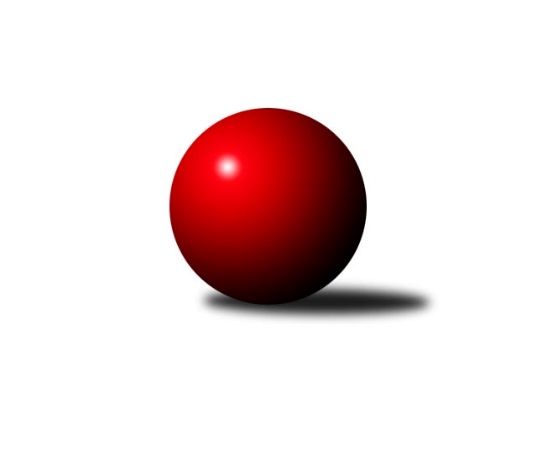 Č.16Ročník 2015/2016	13.2.2016Nejlepšího výkonu v tomto kole: 3372 dosáhlo družstvo: TJ Valašské Meziříčí1. KLZ 2015/2016Výsledky 16. kolaSouhrnný přehled výsledků:KK Konstruktiva Praha 	- TJ Spartak Přerov	3:5	3193:3240	11.0:13.0	13.2.SKK Rokycany	- TJ Sokol Duchcov	7:1	3366:3113	18.0:6.0	13.2.KK Blansko 	- SKK  Náchod	6:2	3355:3213	14.5:9.5	13.2.KC Zlín	- TJ Lokomotiva Česká Třebová	6:2	3259:3083	13.0:11.0	13.2.TJ Valašské Meziříčí	- KK Slovan Rosice	7:1	3372:3283	14.5:9.5	13.2.KK Slavia Praha	- KK Zábřeh	6:2	3175:3117	15.5:8.5	13.2.Tabulka družstev:	1.	TJ Spartak Přerov	16	12	1	3	78.5 : 49.5 	204.0 : 180.0 	 3304	25	2.	SKK  Náchod	16	11	1	4	77.5 : 50.5 	203.5 : 180.5 	 3278	23	3.	KK Slovan Rosice	16	11	0	5	82.5 : 45.5 	215.0 : 169.0 	 3313	22	4.	TJ Sokol Duchcov	16	10	0	6	77.5 : 50.5 	206.0 : 178.0 	 3206	20	5.	KK Slavia Praha	16	8	1	7	70.5 : 57.5 	208.0 : 176.0 	 3278	17	6.	TJ Valašské Meziříčí	16	8	1	7	62.5 : 65.5 	181.5 : 202.5 	 3225	17	7.	SKK Rokycany	16	6	2	8	59.5 : 68.5 	178.0 : 206.0 	 3184	14	8.	TJ Lokomotiva Česká Třebová	16	6	2	8	58.0 : 70.0 	194.5 : 189.5 	 3212	14	9.	KK Konstruktiva Praha	16	6	1	9	58.0 : 70.0 	184.0 : 200.0 	 3217	13	10.	KK Blansko	16	5	1	10	52.5 : 75.5 	185.0 : 199.0 	 3166	11	11.	KC Zlín	16	5	0	11	48.0 : 80.0 	171.0 : 213.0 	 3197	10	12.	KK Zábřeh	16	2	2	12	43.0 : 85.0 	173.5 : 210.5 	 3202	6Podrobné výsledky kola:	 KK Konstruktiva Praha 	3193	3:5	3240	TJ Spartak Přerov	Marie Chlumská	122 	 127 	 144 	106	499 	 1:3 	 540 	 141	130 	 124	145	Gabriela Helisová	Veronika Petrov	138 	 167 	 130 	154	589 	 2:2 	 567 	 127	135 	 140	165	Martina Janyšková	Eva Kopřivová	127 	 148 	 127 	128	530 	 2:2 	 549 	 145	156 	 122	126	Stanislava Ovšáková	Martina Čapková	143 	 128 	 136 	111	518 	 1:3 	 562 	 141	140 	 143	138	Michaela Sedláčková	Jana Čiháková	130 	 143 	 127 	119	519 	 3:1 	 513 	 117	135 	 123	138	Monika Pavelková	Ludmila Holubová	132 	 124 	 136 	146	538 	 2:2 	 509 	 134	133 	 124	118	Kateřina Fajdekovározhodčí: Nejlepší výkon utkání: 589 - Veronika Petrov	 SKK Rokycany	3366	7:1	3113	TJ Sokol Duchcov	Kateřina Fürstová	153 	 137 	 140 	129	559 	 3:1 	 518 	 116	119 	 139	144	Michaela Erbenová	Veronika Wohlmuthová	124 	 165 	 146 	155	590 	 4:0 	 461 	 114	111 	 124	112	Eva Jelínková	Linda Utíkalová	151 	 137 	 143 	135	566 	 3:1 	 527 	 142	117 	 129	139	Růžena Svobodová	Marta Kořanová	141 	 142 	 120 	135	538 	 2:2 	 555 	 154	126 	 147	128	Adéla Kolaříková	Terezie Krákorová	143 	 131 	 138 	127	539 	 2:2 	 506 	 120	145 	 106	135	Ivana Březinová	Daniela Pochylová	141 	 140 	 156 	137	574 	 4:0 	 546 	 130	131 	 150	135	Markéta Hofmanovározhodčí: Nejlepší výkon utkání: 590 - Veronika Wohlmuthová	 KK Blansko 	3355	6:2	3213	SKK  Náchod	Zdeňka Ševčíková *1	123 	 134 	 133 	143	533 	 1:3 	 526 	 130	136 	 138	122	Lucie Moravcová	Markéta Ptáčková	140 	 135 	 152 	128	555 	 1:3 	 573 	 155	145 	 138	135	Martina Hrdinová	Lucie Nevřivová	132 	 155 	 133 	142	562 	 3.5:0.5 	 522 	 122	135 	 123	142	Nina Brožková	Zuzana Musilová	144 	 141 	 147 	172	604 	 3:1 	 540 	 145	129 	 130	136	Dana Adamů	Eliška Petrů	135 	 151 	 142 	114	542 	 3:1 	 504 	 127	119 	 134	124	Ilona Bezdíčková	Tereza Buďová	138 	 136 	 150 	135	559 	 3:1 	 548 	 155	126 	 138	129	Aneta Cvejnovározhodčí: střídání: *1 od 61. hodu Michaela ZajacováNejlepší výkon utkání: 604 - Zuzana Musilová	 KC Zlín	3259	6:2	3083	TJ Lokomotiva Česká Třebová	Kristýna Zimáková	124 	 122 	 146 	120	512 	 1:3 	 524 	 139	124 	 129	132	Klára Pekařová	Hana Kubáčková	137 	 140 	 137 	132	546 	 2:2 	 528 	 114	144 	 139	131	Kamila Šmerdová	Bohdana Jankových	135 	 128 	 127 	144	534 	 3:1 	 469 	 109	117 	 134	109	Alena Holcová	Hana Stehlíková	126 	 138 	 120 	151	535 	 2:2 	 498 	 128	117 	 123	130	Kateřina Kolářová	Martina Ančincová	137 	 136 	 146 	157	576 	 2:2 	 577 	 157	137 	 145	138	Ludmila Johnová	Martina Zimáková	129 	 154 	 138 	135	556 	 3:1 	 487 	 137	115 	 124	111	Tereza Cíglerovározhodčí: Nejlepší výkon utkání: 577 - Ludmila Johnová	 TJ Valašské Meziříčí	3372	7:1	3283	KK Slovan Rosice	Barbora Vaštáková	120 	 137 	 129 	153	539 	 2:2 	 520 	 137	123 	 134	126	Eva Putnová	Jana Navláčilová	129 	 117 	 152 	144	542 	 0:4 	 632 	 163	134 	 161	174	Naděžda Dobešová	Klára Zubajová	147 	 132 	 161 	145	585 	 3:1 	 568 	 131	142 	 156	139	Lucie Vaverková	Kristýna Štreichová	143 	 139 	 154 	147	583 	 4:0 	 501 	 115	120 	 128	138	Magda Winterová *1	Ivana Marančáková	136 	 145 	 132 	109	522 	 2.5:1.5 	 541 	 136	136 	 125	144	Andrea Axmanová	Markéta Jandíková	146 	 143 	 179 	133	601 	 3:1 	 521 	 133	124 	 124	140	Iva Rosendorfovározhodčí: střídání: *1 od 61. hodu Šárka PalkováNejlepší výkon utkání: 632 - Naděžda Dobešová	 KK Slavia Praha	3175	6:2	3117	KK Zábřeh	Jana Račková	127 	 136 	 151 	132	546 	 3.5:0.5 	 505 	 111	126 	 136	132	Lenka Horňáková	Kristýna Strouhalová	125 	 143 	 130 	135	533 	 2:2 	 527 	 126	133 	 128	140	Jitka Killarová	Šárka Marková	129 	 120 	 143 	135	527 	 2:2 	 545 	 153	124 	 140	128	Romana Švubová	Vlasta Kohoutová	126 	 132 	 119 	163	540 	 3:1 	 532 	 122	129 	 121	160	Dana Wiedermannová	Růžena Smrčková	115 	 132 	 146 	127	520 	 4:0 	 452 	 111	114 	 112	115	Lenka Kubová *1	Vladimíra Šťastná	126 	 122 	 129 	132	509 	 1:3 	 556 	 154	118 	 142	142	Hana Ollingerovározhodčí: střídání: *1 od 86. hodu Olga OllingerováNejlepší výkon utkání: 556 - Hana OllingerováPořadí jednotlivců:	jméno hráče	družstvo	celkem	plné	dorážka	chyby	poměr kuž.	Maximum	1.	Naděžda Dobešová 	KK Slovan Rosice	588.02	377.1	210.9	0.7	8/9	(632)	2.	Aneta Cvejnová 	SKK  Náchod	580.22	370.4	209.8	1.9	9/9	(620)	3.	Kateřina Fajdeková 	TJ Spartak Přerov	566.54	368.9	197.6	2.6	8/9	(629)	4.	Nina Brožková 	SKK  Náchod	563.74	375.3	188.5	4.0	7/9	(608)	5.	Jana Račková 	KK Slavia Praha	563.73	365.0	198.8	2.5	8/9	(612)	6.	Martina Hrdinová 	SKK  Náchod	562.68	370.4	192.3	3.3	9/9	(614)	7.	Markéta Hofmanová 	TJ Sokol Duchcov	562.68	364.7	198.0	2.9	8/9	(616)	8.	Ludmila Johnová 	TJ Lokomotiva Česká Třebová	560.94	369.4	191.5	3.9	8/9	(598)	9.	Gabriela Helisová 	TJ Spartak Přerov	560.25	368.9	191.4	3.5	7/9	(614)	10.	Markéta Jandíková 	TJ Valašské Meziříčí	559.18	362.9	196.3	2.3	8/9	(603)	11.	Stanislava Ovšáková 	TJ Spartak Přerov	557.98	367.1	190.8	2.2	9/9	(588)	12.	Zuzana Musilová 	KK Blansko 	557.16	364.1	193.1	2.2	8/9	(630)	13.	Natálie Topičová 	KK Slovan Rosice	557.02	369.6	187.4	4.8	8/9	(613)	14.	Simona Koutníková 	TJ Sokol Duchcov	556.69	370.3	186.4	3.1	8/9	(585)	15.	Martina Zimáková 	KC Zlín	556.27	365.7	190.6	2.4	9/9	(620)	16.	Helena Gruszková 	KK Slavia Praha	553.32	371.6	181.7	3.6	8/9	(595)	17.	Jitka Killarová 	KK Zábřeh	552.75	358.9	193.8	2.2	8/9	(593)	18.	Zdeňka Ševčíková 	KK Blansko 	552.19	361.4	190.8	4.0	9/9	(618)	19.	Nikol Plačková 	TJ Sokol Duchcov	552.19	376.4	175.8	4.9	8/9	(595)	20.	Veronika Petrov 	KK Konstruktiva Praha 	551.81	369.1	182.7	2.2	9/9	(596)	21.	Kristýna Strouhalová 	KK Slavia Praha	550.90	363.0	188.0	3.3	6/9	(602)	22.	Iva Rosendorfová 	KK Slovan Rosice	550.40	365.8	184.6	3.0	8/9	(620)	23.	Romana Švubová 	KK Zábřeh	550.39	368.3	182.1	4.4	8/9	(591)	24.	Linda Utíkalová 	SKK Rokycany	549.73	361.4	188.3	5.3	9/9	(590)	25.	Klára Zubajová 	TJ Valašské Meziříčí	548.96	373.2	175.7	4.5	7/9	(594)	26.	Monika Wajsarová 	TJ Lokomotiva Česká Třebová	548.20	366.0	182.2	4.3	7/9	(600)	27.	Lucie Vaverková 	KK Slovan Rosice	548.09	369.4	178.7	1.8	8/9	(600)	28.	Andrea Axmanová 	KK Slovan Rosice	547.50	364.0	183.5	3.1	8/9	(584)	29.	Jana Čiháková 	KK Konstruktiva Praha 	545.27	365.8	179.5	4.7	8/9	(587)	30.	Kamila Šmerdová 	TJ Lokomotiva Česká Třebová	545.00	362.9	182.1	4.4	9/9	(597)	31.	Bohdana Jankových 	KC Zlín	543.73	365.5	178.2	4.5	8/9	(577)	32.	Jana Navláčilová 	TJ Valašské Meziříčí	542.76	362.0	180.8	4.5	6/9	(576)	33.	Ivana Marančáková 	TJ Valašské Meziříčí	542.73	360.3	182.4	3.4	8/9	(575)	34.	Šárka Marková 	KK Slavia Praha	541.86	364.6	177.2	4.4	9/9	(577)	35.	Adéla Kolaříková 	TJ Sokol Duchcov	541.54	362.1	179.4	2.9	8/9	(590)	36.	Marie Chlumská 	KK Konstruktiva Praha 	540.67	376.8	163.8	6.9	6/9	(579)	37.	Monika Pavelková 	TJ Spartak Přerov	540.29	359.3	180.9	4.5	9/9	(579)	38.	Martina Janyšková 	TJ Spartak Přerov	539.00	367.1	172.0	4.4	8/9	(567)	39.	Hana Ollingerová 	KK Zábřeh	538.75	362.8	176.0	5.5	6/9	(562)	40.	Eva Putnová 	KK Slovan Rosice	538.75	368.7	170.1	6.3	6/9	(567)	41.	Magda Winterová 	KK Slovan Rosice	538.17	356.0	182.1	5.4	6/9	(598)	42.	Petra Najmanová 	KK Konstruktiva Praha 	537.91	364.8	173.2	3.6	9/9	(605)	43.	Klára Pekařová 	TJ Lokomotiva Česká Třebová	537.66	354.4	183.3	4.1	8/9	(589)	44.	Kamila Katzerová 	TJ Spartak Přerov	537.61	364.8	172.8	5.5	7/9	(578)	45.	Lenka Kubová 	KK Zábřeh	537.30	356.7	180.6	4.8	8/9	(588)	46.	Veronika Wohlmuthová 	SKK Rokycany	536.82	369.6	167.2	5.5	7/9	(590)	47.	Lucie Moravcová 	SKK  Náchod	536.33	367.5	168.9	5.1	6/9	(561)	48.	Markéta Ptáčková 	KK Blansko 	536.05	364.0	172.0	5.4	9/9	(590)	49.	Vlasta Kohoutová 	KK Slavia Praha	534.75	361.5	173.3	3.4	7/9	(572)	50.	Eva Kopřivová 	KK Konstruktiva Praha 	534.46	360.3	174.2	4.7	7/9	(582)	51.	Lucie Kaucká 	TJ Lokomotiva Česká Třebová	534.34	365.0	169.3	6.1	7/9	(574)	52.	Ivana Březinová 	TJ Sokol Duchcov	534.32	361.5	172.8	4.9	7/9	(582)	53.	Lucie Nevřivová 	KK Blansko 	534.27	358.0	176.2	4.3	8/9	(591)	54.	Dana Wiedermannová 	KK Zábřeh	532.94	357.3	175.6	4.7	9/9	(582)	55.	Vladimíra Šťastná 	KK Slavia Praha	532.89	363.6	169.3	6.1	9/9	(587)	56.	Barbora Vaštáková 	TJ Valašské Meziříčí	532.26	358.5	173.8	6.0	6/9	(576)	57.	Daniela Pochylová 	SKK Rokycany	531.92	358.3	173.6	5.7	9/9	(580)	58.	Martina Ančincová 	KC Zlín	531.34	363.0	168.4	5.7	8/9	(577)	59.	Michaela Zajacová 	KK Blansko 	530.29	361.4	168.9	5.5	7/9	(598)	60.	Hana Kubáčková 	KC Zlín	530.19	360.2	170.0	3.9	9/9	(557)	61.	Kristýna Štreichová 	TJ Valašské Meziříčí	528.48	357.1	171.4	6.9	7/9	(583)	62.	Barbora Divílková  st.	KC Zlín	527.97	361.7	166.3	6.0	6/9	(552)	63.	Denisa Pytlíková 	SKK Rokycany	527.19	354.3	172.9	5.9	9/9	(579)	64.	Ilona Bezdíčková 	SKK  Náchod	526.57	355.1	171.5	5.9	7/9	(581)	65.	Martina Čapková 	KK Konstruktiva Praha 	526.08	359.6	166.5	6.7	7/9	(563)	66.	Terezie Krákorová 	SKK Rokycany	525.93	354.9	171.1	4.6	8/9	(627)	67.	Lucie Pavelková 	TJ Valašské Meziříčí	524.60	355.2	169.4	6.2	6/9	(546)	68.	Lenka Horňáková 	KK Zábřeh	522.49	357.2	165.3	5.0	7/9	(574)	69.	Kateřina Kolářová 	TJ Lokomotiva Česká Třebová	521.85	354.0	167.9	6.3	9/9	(608)	70.	Marta Kořanová 	SKK Rokycany	519.22	351.9	167.3	5.9	8/9	(593)	71.	Šárka Nováková 	KC Zlín	518.22	354.6	163.7	4.5	8/9	(558)	72.	Tereza Cíglerová 	TJ Lokomotiva Česká Třebová	506.63	349.9	156.8	9.3	6/9	(589)	73.	Růžena Svobodová 	TJ Sokol Duchcov	493.95	342.6	151.4	9.1	8/9	(538)		Andrea Jánová 	TJ Lokomotiva Česká Třebová	567.00	372.0	195.0	3.0	1/9	(567)		Tereza Buďová 	KK Blansko 	565.50	358.5	207.0	4.0	2/9	(572)		Michaela Sedláčková 	TJ Spartak Přerov	562.00	383.0	179.0	4.0	1/9	(562)		Soňa Daňková 	KK Blansko 	562.00	388.0	174.0	6.0	1/9	(562)		Kateřina Fürstová 	SKK Rokycany	559.00	374.0	185.0	7.0	1/9	(559)		Blanka Mizerová 	KK Slavia Praha	556.80	365.9	191.0	2.5	5/9	(570)		Ludmila Holubová 	KK Konstruktiva Praha 	555.67	362.0	193.7	1.0	3/9	(593)		Vendula Šebková 	TJ Valašské Meziříčí	555.00	367.0	188.0	4.0	1/9	(555)		Jitka Szczyrbová 	TJ Spartak Přerov	554.76	360.8	194.0	4.2	5/9	(597)		Růžena Smrčková 	KK Slavia Praha	539.75	364.5	175.3	3.8	2/9	(557)		Renáta Šimůnková 	SKK  Náchod	535.07	355.7	179.3	5.6	5/9	(563)		Šárka Palková 	KK Slovan Rosice	534.75	363.5	171.3	5.3	2/9	(568)		Kristýna Zimáková 	KC Zlín	534.50	363.5	171.0	5.0	1/9	(557)		Lenka Chalupová 	TJ Sokol Duchcov	532.25	359.8	172.5	4.5	2/9	(583)		Hana Stehlíková 	KC Zlín	531.00	353.8	177.3	6.3	4/9	(551)		Lenka Kalová  st.	KK Blansko 	530.80	346.6	184.2	4.2	2/9	(577)		Eliška Petrů 	KK Blansko 	529.33	362.9	166.5	5.6	5/9	(567)		Kamila Chládková 	KK Zábřeh	528.00	346.0	182.0	8.0	1/9	(528)		Dana Adamů 	SKK  Náchod	526.88	365.4	161.5	7.9	4/9	(544)		Renata Svobodová 	KK Slovan Rosice	526.00	336.0	190.0	2.0	1/9	(526)		Libuše Zichová 	KK Konstruktiva Praha 	525.00	364.5	160.5	7.0	2/9	(562)		Helena Sobčáková 	KK Zábřeh	522.50	364.0	158.5	7.5	2/9	(540)		Petra Háková 	SKK Rokycany	522.04	363.8	158.2	7.8	5/9	(568)		Nikola Kunertová 	KK Zábřeh	520.83	344.8	176.0	5.1	3/9	(554)		Šárka Majerová 	SKK  Náchod	519.91	349.3	170.6	5.0	5/9	(572)		Lucie Šťastná 	TJ Valašské Meziříčí	512.60	352.6	160.0	8.0	5/9	(522)		Eva Jelínková 	TJ Sokol Duchcov	512.19	345.7	166.5	6.8	4/9	(559)		Tereza Chlumská 	KK Konstruktiva Praha 	510.00	330.5	179.5	6.5	1/9	(524)		Kateřina Kohoutová 	KK Konstruktiva Praha 	507.13	350.8	156.4	10.5	4/9	(561)		Dita Trochtová 	KC Zlín	506.44	348.2	158.2	9.9	3/9	(560)		Michaela Erbenová 	TJ Sokol Duchcov	493.58	342.5	151.1	10.2	4/9	(565)		Olga Ollingerová 	KK Zábřeh	488.25	332.5	155.8	7.8	4/9	(531)		Pavla Čípová 	TJ Valašské Meziříčí	487.00	345.0	142.0	10.0	1/9	(487)		Alena Holcová 	TJ Lokomotiva Česká Třebová	469.00	324.0	145.0	12.0	1/9	(469)		Miroslava Žáková 	TJ Sokol Duchcov	466.00	325.0	141.0	14.0	1/9	(466)Sportovně technické informace:Starty náhradníků:registrační číslo	jméno a příjmení 	datum startu 	družstvo	číslo startu14201	Tereza Morávková	13.02.2016	TJ Lokomotiva Česká Třebová	1x21547	Markéta Hrdličková	13.02.2016	KK Blansko 	4x21909	Michaela Říhová	13.02.2016	KK Blansko 	4x16312	Jana Braunová	13.02.2016	KK Slavia Praha	4x21869	Šárka Palková	13.02.2016	KK Slovan Rosice	1x10226	Stanislava Ovšáková	13.02.2016	TJ Spartak Přerov	4x8675	Eva Putnová	13.02.2016	KK Slovan Rosice	2x9672	Jana Čiháková	13.02.2016	KK Konstruktiva Praha 	4x6869	Michaela Sedláčková	13.02.2016	TJ Spartak Přerov	2x7726	Alena Holcová	13.02.2016	TJ Lokomotiva Česká Třebová	1x9938	Ivana Březinová	13.02.2016	TJ Sokol Duchcov	4x20733	Tereza Svobodová	13.02.2016	KK Blansko 	2x9951	Eva Jelínková	13.02.2016	TJ Sokol Duchcov	3x2766	Marta Kořanová	13.02.2016	SKK Rokycany	4x9592	Ludmila Erbanová	13.02.2016	KK Konstruktiva Praha 	2x18119	Linda Lidman	13.02.2016	SKK Rokycany	4x20686	Veronika Wohlmuthová	13.02.2016	SKK Rokycany	4x
Hráči dopsaní na soupisku:registrační číslo	jméno a příjmení 	datum startu 	družstvo	Program dalšího kola:17. kolo27.2.2016	so	10:00	KK Blansko  - TJ Valašské Meziříčí	27.2.2016	so	10:00	TJ Sokol Duchcov - KK Konstruktiva Praha 	27.2.2016	so	12:00	KK Zábřeh - KK Slovan Rosice	Nejlepší šestka kola - absolutněNejlepší šestka kola - absolutněNejlepší šestka kola - absolutněNejlepší šestka kola - absolutněNejlepší šestka kola - dle průměru kuželenNejlepší šestka kola - dle průměru kuželenNejlepší šestka kola - dle průměru kuželenNejlepší šestka kola - dle průměru kuželenNejlepší šestka kola - dle průměru kuželenPočetJménoNázev týmuVýkonPočetJménoNázev týmuPrůměr (%)Výkon6xNaděžda DobešováRosice6326xNaděžda DobešováRosice116.846325xZuzana MusilováBlansko6042xLudmila JohnováČ. Třebová111.615773xMarkéta JandíkováVal. Meziříčí6012xMartina AnčincováZlín111.425761xVeronika WohlmuthováRokycany5904xMarkéta JandíkováVal. Meziříčí111.116012xVeronika PetrovKonstruktiva 5892xVeronika PetrovKonstruktiva 108.445892xKlára ZubajováVal. Meziříčí5852xKlára ZubajováVal. Meziříčí108.15585